Instrukcja przygotowania tekstu publikacji (Tytuł: 14 pt Times New Roman, bold, duże litery - wersaliki)Autor1a, Autor2b, etc. (imiona i nazwiska autorów, 12pt Times New Roman, bold)a Afiliacja: nazwa instytcji i adres pocztowy (12 pt Times New Roman, italics) b Afiliacja: nazwa instytcji i adres pocztowy (12 pt Times New Roman, italics) corresponding.author@address.adStreszczenie. W streszczeniu należy krótko opisać cel pracy, główne wyniki i wnioski.  Rozmiar streszczenia nie może przekraczać 12 linii tekstu pisanego czcionką 11 pt Times New Roman, z pojedynczym odstępem pomiędzy liniami. Streszczenie nie może zawierać równań, nie należy umieszczać odnośników literaturowych oraz wcięć tekstu i akapitów. Słowa kluczowe: proszę podać do 6 słów kluczowych- format jak w streszczeniu.  1. tytuł rozdziału – 12 pkt., pogrubione, wersalikiTekst należy przygotować wg podanej poniżej instrukcji jako: “camera-ready”. Bardzo prosimy o przestrzeganie podanych wskazówek – najlepiej wpisać własny tekst w tekst tej instrukcji.Gotowy tekst prosimy przygotować przy wykorzystaniu dowolnego procesora tekstu kompatybilnego z Microsoft Word dla Windows (zalecany jest Microsoft Word 2000 lub nowszy). Termin nadsyłania gotowego do druku tekstu wyznaczono na 30 stycznia 2013 r.. 1.1. Tytuł podrozdziału– 12 pkt., pogrubione  Format strony B5, marginesy jak w dokumencie wzorcowym.Tekst pracy należy pisać w języku polskim, czcionką Times New Roman 12 pkt., z pojedynczym odstępem (interlinią) pomiędzy wierszami oraz z pełnym wyrównaniem do prawego i lewego marginesu. Pierwszy wiersz akapitu wcięty na 0,75 cm. Prosimy nie numerować stron.2. RysunkiRysunki muszą mieć taką wielkość (linie, detale, pismo), aby były w pełni czytelne po redukcji strony do formatu B5. Rysunki należy rozmieścić bezpośrednio w tekście i zaopatrzyć w odpowiednie numery i podpisy. Podpisy umieszczone są pod rysunkami z użyciem czcionki Times New Roman 11 pkt. Przykład rozmieszczenia rysunku i podpisu przedstawiono poniżej (rys. 1.)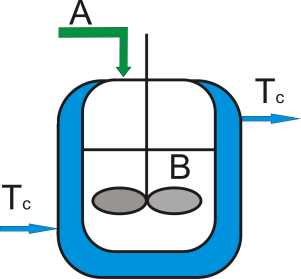 Rys. 1. Schemat reaktora. Należy pozostawić jeden pusty wiersz przed i po rysunku. 3. RównaniaRównania wyrównywane są do lewego marginesu. Do zapisu równań należy stosować standardowy edytor równań. Wielkość czcionki jak w treści artykułu. Równania należy numerować kolejno używając cyfr arabskich. Do numeracji i odwołań do równań stosowane są nawiasy okrągłe. Numery wzorów umieszczać bezpośrednio przy prawym marginesie. Poniżej przedstawiono przykład zapisu i numeracji wzorów:	(1)4. Tabele Tabele należy umieszczać bezpośrednio w tekście i centrować. W celu odróżnienia tabel od tekstu stosować czcionkę 11 pkt., ten rozmiar czcionki stosować również w podpisach tabel umieszczanych na górze tabeli. Podobnie jak równania, tabele należy numerować kolejno używając cyfr arabskich, a w tekście do odwołań do tabel stosować nawiasy okrągłe.Tabela 1. Opis zawartości tabeliNależy pozostawić jeden pusty wiersz przed i po tabeli. 5. Symbole, JednostkiWszystkie wielkości należy wyrażać używając międzynarodowego systemu jednostek (SI).  Spis oznaczeńSymbole stosowanych oznaczeń należy wyjaśnić (zdefiniować) w tym punkcie. Należy stosować czcionkę 11 pkt. Spis ten przedstawić w następującej postaci:A				- natężenie prąduMb/s				- prędkość przepływu danychr				- szybkość reakcji, mol m-3 s-1LiteraturaOdnośniki do cytowanej literatury powinny być umieszczone w nawiasach kwadratowych [1]. Spis literatury umieszcza się na końcu tekstu i zapisany powinien być wg wzoru jak poniżej – wielkość czcionki 11 pkt.[1] Rumeau M., Persin F., Sciers V., Persin M., Sarrazin J., Separation by coupling ultrafiltration and complexation of metalic species with industrial water soluble polymers. Application for removal or concentration of metallic cations, J. Membrane Sci., 1992, 73, 313-322.[2] Burghardt A., Bartelmus G., Inzynieria reaktorów chemicznych – Tom I,  PWN, Warszawa 2001, ISBN 83-01-13490-9.SymbolJednostkiWartośćks-11.23 10-5